Environmental Affairs Board Minutes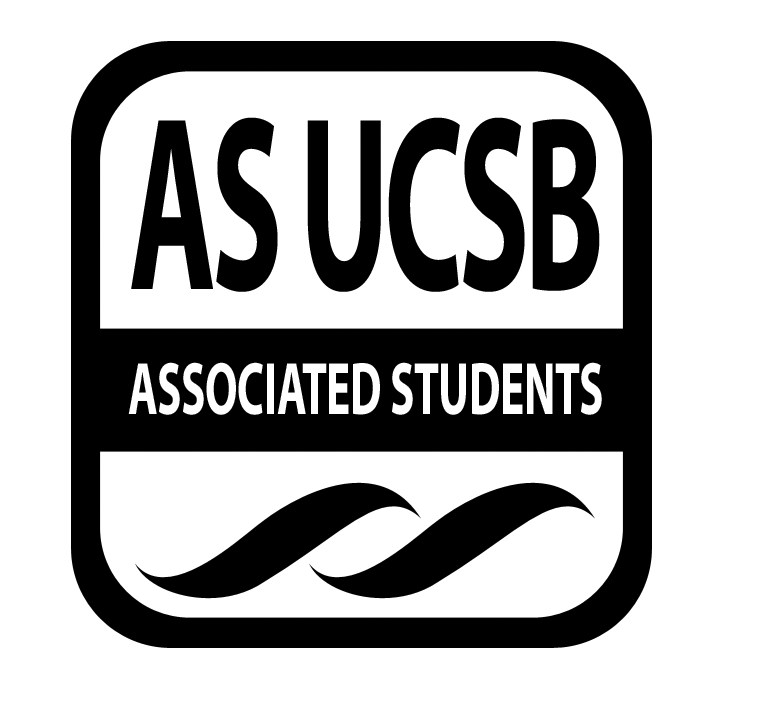 Associated Students Monday, (12/4), Environmental Affairs Board OfficeCALL TO ORDER 7:05 PM by Joanne, minutes recorded by Cynthia TorresATTENDANCEMOTION/SECOND: Joanne/Rebecca Motion language: Motion to pass attendance as stated in the tableACTION: ConsentAdditional approval required: YES (Senate)PUBLIC FORUMN/ACOMMITTEE BUSINESSApproval of MinutesMOTION/SECOND: Joanne/KateeMotion language: Motion to pass last week’s minutesACTION: Hand vote 11-0-2Additional approval required: YES (Senate)INDIVIDUAL REPORTSCo-ChairsPotluck on Wednesday! There is a spreadsheet for sign ups so people don’t bring the same thing. Please bring a vegan or vegetarian option.Retreat is on January 13-14th. We are leaving Saturday morning, likely at 9 AM to go to Sedgwick! We hopefully return on Sunday around noon.There will be a hike and Sarah will come with usStudents Affairs CoordinatorN/ACampaign Chairs: Thrift, Compost, and Renewable EnergyThrift store was last Wednesday and it sold out quickly. There was a 3 item limit and there was a solid amount of items. Rebecca hopes to advertise and put out the boxes earlier. She is hoping to hold it on Week 8 but is not completely sureKathryn is thinking about having a guest speaker or showing a video similar to Celeste.Sustainable Foods CoordinatorsMilking demo was a success! Katee has received suggestions on the food traysThey are thinking of holding Green Chef on Week 7Sheina is trying hard to get a hummus making demo!They will get back to Rena on food demo ideasEnvironmental Justice CoordinatorCeleste’s movie was last Thursday. She is thinking of a pop up food bank during Week 6. There was a suggestion to do the landfill tour on a holiday but Sarah stated it wouldn’t workCeleste wanted to focus her working groups on specific topics on how environmental issues affect minority groups Earth Day CoordinatorsEarth Day Festival is on Sunday April 22nd. There will not be a collaboration with IV Co-OpThey are planning on ordering furniture and were told that the prices may go up as they applied for a price raiseThe contract is almost done. They are planning on contacting organizations soon as well.Everyone get excited!Local Affairs CoordinatorThe hike was great despite a small issue Jem is hopping to do a clean up with Channel Keeper in Goleta. It may be potentially February 11th.Publicity CoordinatorsJosue’s event might be a multimedia content from 15-20 minutes focused on any environmental issue we want. It will be looked into more in the future.Social CoordinatorsThe hike with Jem is very fun. There will be no hike this week as there usually is no hike held for Week 10.Tentative date for next week’s camping trip for Week 8. There is no specific location but a tentative location will be Pine HikeThe CCBer Volunteer event will be next quarter. They will have a date by retreatThey would be a Bob Ross painting event likely in the early weeks Wednesday Friends Day after the meetingsThey also plan on buying sleeping bags for Winter quarter. There was also a suggestion to buy parts for the tents Volunteer CoordinatorYour Children’s Trees was fun.He contacted Coal Oil Reserves but they do not have set dates for restorationPotential Beach Clean Up with IV Surfrider in Winter quarterPotential Spring quarter event at the Channels IslandHe has no tentative dates yetHistorianSophie needs everyone to do their journals and to let her know when they’re done so she may look them overIf you have any photos send them to Sophie! If there are any questions let her knowSenate LiaisonN/AAdvisorSarah is on jury duty this week. She will not be in the office. If she is selected, the jury trial will be a month longShe would likely be there on Thursdays but will be checking her emailThere is a chance she will not be selected!GROUP AND PROJECT REPORTSN/AOLD BUSINESSN/ANEW BUSINESSFees for Sedgwick ReservationRena asked the social chairs if they could cook for the retreatMOTION/SECOND: Rena/JoanneMotion language: Motion to pass $500 for reservation at Sedgwick reserveACTION: ConsentAdditional approval required: YES (Senate)DISCUSSIONN/AADJOURNMENT AT 7:40 PM (Joanne/Rena)NameNote:absent (excused/not excused)arrived late (time)departed early (time)NameNote:absent (excused/not excused)arrived late (time)departed early (time)Rena LahnCo-ChairPresentJem Unger HicksLocal Affairs PresentJoanne YueCo-ChairPresentMichelle GeldinSocial ChairPresentGabby d’SouzaCampaign ChairAbsent(excused)Devin VlachSocial ChairPresentRebecca WrightCampaign ChairPresentElizabeth SzulcStudent AffairsAbsent(not excused)Kathryn FosterCampaign ChairPresentKatee GustavsonSustainable FoodsPresentAlexis BeattyEarth Day ChairPresentSheina CrystalSustainable FoodsPresentHannah BowlerEarth Day ChairPresentSaul Luna VargasVolunteer ChairPresentCeleste ArguestaEnvironmental Justice PresentSarah SiedschlagAdvisorPresentJosue RamirezPublicity ChairPresentCynthia TorresAdmin AssistantPresentSophia DycaicoSenate LiasionAbsent(excused)Sophie Von HunnisHistorianPresent